D2130 COMMISSIE JEUGD 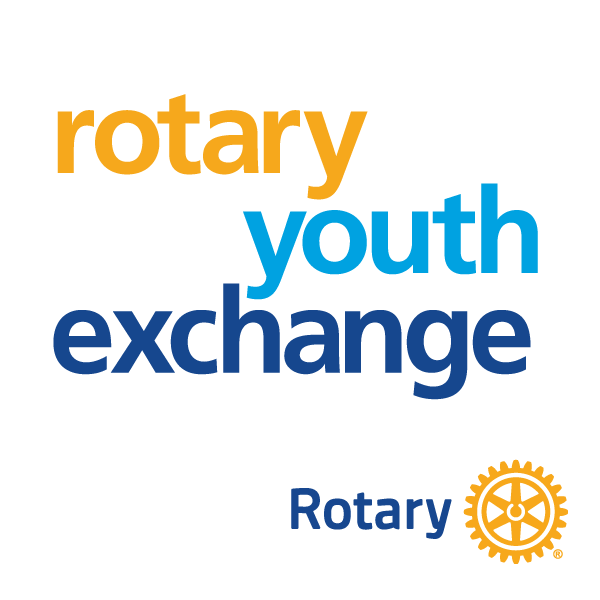 Annelies Billiet - Incoming ChairYouth Exchange D2130+32 479 74 01 46Website: www.rotary-youth.beHoliday Exchange Program: 	hep@rotary2130.orgFamily to Family: 		step@rotary2130.orgLong Term Exchange Program: 	yep@rotary2130.orgCOMMISSIELEDENTim Balcaen, Marc Boels, Petra Breyne, Pieter Clemens, Marceline Colpaert, Grégoire de Kemmeter, Nicolas Douchy, Jacques Eichperger, Thierry Lambrecht, Kris Lenoir, Renate Maes, Patrick Ponsaerts, André Willocxhttps://1drv.ms/p/s!AjsUxe_nxV80hbhjl3MS1R4rvW9biwGreetings.Claude Hamilius-------- Oorspronkelijk bericht --------Van: "LAMBRECHT Thierry (ENGIE Benelux)" <thierry.lambrecht@engie.com> Datum: 13/02/20 11:31 (GMT+01:00) Aan: rotary.claude@hamilius.comCc: Nicolas Douchy <n.douchy@procotex.com>, Tim Balcaen <tim.balcaen@verbeteren.be>Onderwerp: YEP - D2130 - Website constructie )" <thierry.lambrecht@engie.com>     komt niet<tim.balcaen@verbeteren.be>: Nicolas Douchy <n.douchy@procotex.com>,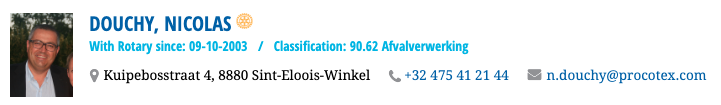 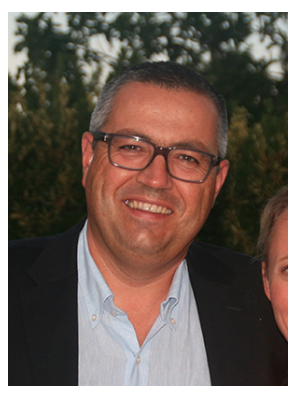 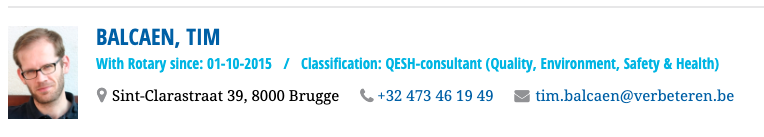 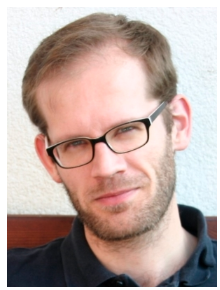 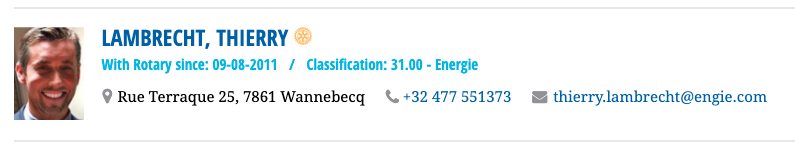 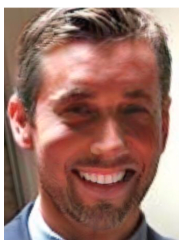 